UNIVERSITY OF SUFISM AND MODERN SCIENCES BHITSHAH, SINDH, PAKISTAN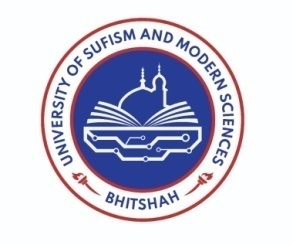 EXCELLENCE | INTEGRITY | LEADERSHIPAPPLICATION FORM FOR THE POST OF TEACHING FACULTYPost applied for: _____________________________ACADEMIC QUALIFICATIONSEXPERIENCE (attach extra sheets if needed)TRAINING ANY OTHER QUALIFICATIONSINSTRUCTIONS AND FURTHER INFORMATION: Application form can be downloaded from website www.usms.edu.pk. Candidate may appear for interview / Test on or before 15-02-2022 between 11:00 A.M to 1:00 P.M at Registrar Office, USMS Bhitshah.Candidates serving in government/Semi-government and autonomous bodies should apply through proper channel accompanied by NOC from the employer and will be responsible for getting themselves, relived properly from their parent departments. Incomplete applications i.e. without educational, professional and experience certificate, etc. or applications received after the specified date shall not be entertained.  The envelope should be marked with the post applied for. The university reserves the right of cancellation of advertised post(s) partly or as a whole.No TA/DA will be admissible for appearing at the interview/written test.University of Sufism and Modern Sciences, Bhitshah reserves the right to reduce or increase number of posts at any time.Applicant’s Signature _________________________________________________________________________________________________________FOR OFFICIAL USE ONLYRecommended / Not RecommendedComments (if any): 	_________________________________________________Signature ______________________UNIVERSITY OF SUFISM AND MODERN SCIENCES,BHITSHAH, SINDH, PAKISTAN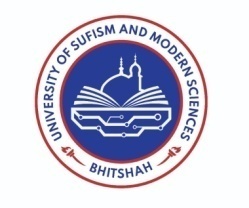               EXCELLENCE | INTEGRITY | LEADERSHIPWRITTEN TEST SLIPName: ___________________________________________________F/Name: _________________________________________________CNIC: ___________________________________________________Postal Address: ____________________________________________________________________________________________________FOR OFFICIAL USE ONLYINSTRUCTIONS:Please bring your original CNIC and original letter of written test with youYou are advised to reach examination hall at least 30 minutes before start of test.No candidate will be admitted to the examination hall after start of the paper.You should bring your black or blue pen and examination pad to be used in the written test.No TA/DA will be admissible for appearing in the written test. The university reserves the right of cancellation of advertised post(s) partly or as a whole. Also reserves the right to increase or decrease number of posts or alter/cancel the test at any time.University of Sufism and Modern SciencesBhitshah, Sindh, Pakistan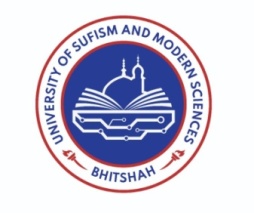 UNIVERSITY OF SUFISM AND MODERN SCIENCES,BHITSHAH, SINDH, PAKISTAN             EXCELLENCE | INTEGRITY | LEADERSHIPWRITTEN TEST SLIPName: ___________________________________________________F/Name: _________________________________________________CNIC: ___________________________________________________Postal Address: ____________________________________________________________________________________________________FOR OFFICIAL USE ONLYINSTRUCTIONS:Please bring your original CNIC and original letter of written test with youYou are advised to reach examination hall at least 30 minutes before start of test.No candidate will be admitted to the examination hall after start of the paper.No TA/DA will be admissible for appearing in the written test. The University reserves the right of cancellation of advertised post(s) partly or as a whole. Also reserves the right to increase or decrease number of posts or alter/cancel the test at any time.University of Sufism and Modern Sciences    Bhitshah, Sindh, PakistanName(in block letters)recent passport size color photoFather’s Namerecent passport size color photoCNIC No.Domicile recent passport size color photoDate of BirthMarital Statusrecent passport size color photoReligionMobile No.recent passport size color photoGenderEmail.recent passport size color photoPostal Addressrecent passport size color photoPermanent AddressCertificate/ DegreeDiscipline/SubjectPassing YearBoard / UniversityGrade/ Div/CGPADesignation/PostFromToRegular/ ContractOrganizationReason of leftS.No.Training YearVenueS.No.QualificationDetailYearUNDERTAKING BY THE APPLICANT:I_____________________________ S/D/W of _________________________do hereby solemnly declare and affirm that I have read and understood the instructions and conditions for appearing in the University Test, and I have filled-up the application form as per instructions given below. In case of any information contained herein is found at any stage to be missing, untrue, false or forged, my candidature can be cancelled at any stage (even after employment, if so revealed later), and I shall be liable to legal action. Date: _____________Thumb Impression ____________ Applicant’s Signature ________________________Designation/PostRoll No.Test DateTest TimeTest CenterDesignation/PostRoll No.Test DateTest TimeTest Center